UNIVERSIDADE FEDERAL DE VIÇOSA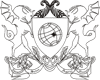 PROGRAMA INSTITUCIONAL DE BOLSA DEINICIAÇÃO À DOCÊNCIA – PIBIDSubprojeto Educação Física, campus ViçosaEDITAL 28/2015/PIBIDSELEÇÃO LICENCIANDOS  Resultado da Seleção ClassificadosVanessa Freitas Silva1º lugarMatheus Paula Lopes2º lugarJessiane Aparecida Lopes3º lugarJoziane M. Freitas4º lugarLarissa Martins Mendes5º lugarVictor Soares Almeida6º lugarMayala Duarte Perígolo7º lugarRobson Cirênio Júnior8º lugar